Publicado en Cuenca el 11/06/2021 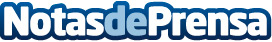 Adecco busca en Tarancón a 40 operarios/as del sector cárnico Adecco, líder mundial en la gestión de Recursos Humanos, busca 40 operarios/as para incorporarse en una reconocida empresa del sector cárnico. Para acceder a la oferta es imprescindible residir a menos de 100km de TarancónDatos de contacto:Adecco91.432.56.00Nota de prensa publicada en: https://www.notasdeprensa.es/adecco-busca-en-tarancon-a-40-operariosas-del Categorias: Sociedad Castilla La Mancha Industria Alimentaria Recursos humanos http://www.notasdeprensa.es